7. Majcichovský maratón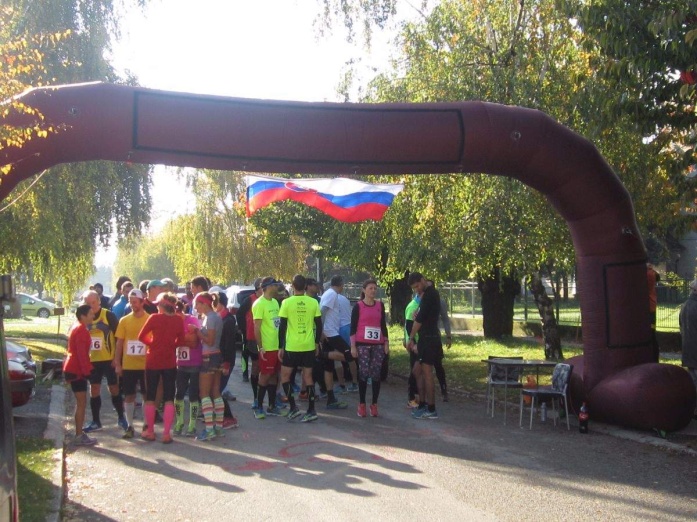 Termín konania:  20.10.2018 Štart:   10:00 od ZŠ J. Palárika MajcichovTyp trate:  asfalt / poľná cestaŠtartovné:   6,- € ( verní zdarma)Kategórie: dospelí 10 kmpolmaratónmaratón (štafeta 3 x 14 km)Hlavní organizátori: Cyril Bohunický  tel. 0915 654 547 cyrilbohunicky@centrum.sk